ИСПОЛЬЗОВАНИЕ БИОПРЕПАРАТОВ В РЕКУЛЬТИВАЦИИ ЗАГРЯЗНЕННЫХ ЗЕМЕЛЬВорона А. А., Куфтерин Н. А., Валиева А.Ф.Научный руководитель: Тавадзе Б.Д., доцент кафедры гуманитарно-экономических и естественнонаучных дисциплин филиала Тюменского индустриального университета в г. НижневартовскеАннотация: Работа посвящена сравнительному анализу биодеструкторов (биопрепаратов), используемых в рекультивации земель, загрязненных нефтью и нефтепродуктами, и выявлению наиболее устойчивых и продуктивных штаммов. Цель работы заключается в исследовании способности микроорганизмов, содержащихся в исследуемых биопрепаратах, разлагать нефть и нефтепродукты в загрязненных почвах.Предметом исследования являются следующие биодеструкторы: Бак-Верад, ГлаукОйл, DOP-UNI (суспензия), DOP-UNI (сухой).Экспериментальные исследования проводились в лаборатории химии кафедры гуманитарно-экономических и естественнонаучных дисциплин филиала Тюменского индустриального университета в городе Нижневартовске.Количественное содержание нефти и нефтепродуктов в пробах почвы до и после обработки их биопрепаратами определяли методом ИК-спектрометрии на анализаторе «Концентратомер КН-3» в Федеральном  государственном  бюджетном образовательном учреждении высшего образования «Нижневартовский государственный университет». Исходя из полученных количественных результатов содержания нефти и нефтепродуктов в пробах почвы до и после воздействия на них биодеструкторов, можно сделать вывод о положительной динамике их влияния: чем дольше происходит воздействие биопрепарата на загрязненную пробу почвы, тем ниже в ней процентное содержание нефти и нефтепродуктов. Следует отметить, что наилучшие результаты уже после двух недель воздействия показали биопрепараты Бак-Верад и DOP-UNI (суспензия). Положительное влияние микроорганизмов также демонстрирует состояние и количество сидерантов, высеянных после двух и трех недель работы биодеструкторов, которое весьма удовлетворительно коррелирует с остаточным процентным содержанием нефти и нефтепродуктов в почве.Результаты данных исследований могут найти применение в биоремедиации при рекультивации земель, загрязненных нефтью и нефтепродуктами, в условиях Крайнего Севера и приравненных к нему условиях.Актуальность проекта:Проекты, где рассматриваются проблемы рекультивации земель, загрязненных нефтью и нефтепродуктами, будут актуальны всегда, пока общество будет использовать и добывать углеводородное сырье.  Можно выделить несколько причин актуальности:1. Проблема добычи углеводородного сырья, которая из-за количества добычи уменьшается.2. Нефть, и особенно нефтепродукты при разливах являются агрессивными загрязнителями литосферы.3. Защита литосферы от антропогенного влияния становится все более актуальной из-за экологических последствий воздействия загрязнителей, и особенно нефти и нефтепродуктов (парниковый эффект, озоновые дыры, выпадение кислотных осадков).4. В северных условиях, где еще сохраняется риск разлива при переработке, перевозке или при добыче нефти и нефтепродуктов, не всегда можно применять традиционные методы рекультивации земель. 5.  Применение биоремедиации, т.е. микроорганизмов при рекультивации земель, загрязнённых нефтью и нефтепродуктами, является одним из современных способов защиты литосферы, которая, конечно, имеет свои отрицательные и положительные стороны.6. Проведение сравнительных и экспериментальных исследований среди биодеструкторов, для выявления более устойчивых и продуктивных штаммов, даст возможность нефтяным компаниям сделать правильный выбор, так как биоматериал это экономически достаточно дорогой материал и компании осторожно подходят  к его выбору и к приобретению.   Цель проекта: Изучение биопрепаратов (биодеструкторов), применяемых при рекультивации земель загрязненных нефтью и нефтепродуктами и выявление более устойчивых и продуктивных штаммов. Задачи: 1. Изучить  состав и свойства  биодеструкторов.2. Определить влияние биодеструкторов на рост и развитие  растений (сидерантов).3. Определить процентное содержание нефти до и после применения препаратов.4. Выявить более устойчивые и продуктивные штаммы (бактерии) для применения рекультивации земель, загрязненных нефтью и  нефтепродуктами.Одним из основных загрязнителей литосферы, наряду с такими загрязнителями как, отходы производства и потребления, тяжелые металлы, газо-дымовые выбросы, удобрения, пестициды,  являются  нефть и нефтепродукты.     После разлива нефти, в первую очередь, изменяются морфологические признаки почвы, что в свою очередь  выражается  в изменении цвета почвы.  Почва становится более темной по сравнению с незагрязненными аналогами. Увеличивается плотность,  обнаруживается наличие маслянистых и радужных пленок в иллювиальных горизонтах. В почве из за увеличения содержания углерода нарушается соотношение С-N (углерод-азот), вместо соотношения от  10 до 20,  в загрязненной почве наблюдается соотношение от 50 до 400-450. Данное соотношение ухудшает азотный режим  и  нарушает корневое питание.  Изменение рН почвы зависит от количества и качества разлитой нефти, например, если разлитая нефть была  обезвожена  и  обессолена, то изменение кислотности не наблюдается, независимо от изначального химизма почв. Увеличение реакции  наблюдается только в нейтральных и слабощелочных почвах.  Влияние нефти на микроорганизмы неодинаково, количество некоторых микроорганизмов растет, некоторые под влиянием нефти ингибируют. Морфологическое изменение почвы приводит к тому, что происходит агрегирование почвенных частиц. В связи с этим уменьшаются агрономические ценности. Кроме этого,  из-за обволакивания почвенных агрегатов нефтью, ухудшается доступ кислорода. Понижение доступа кислорода способствует увеличению анаэробных микроорганизмов.  Причиной анаэробиозиса может  быть интенсивное потребление кислорода аэробными микроорганизмами. В связи с этим  увеличивается потребление макро,- мезо и микроэлементов, что приводит  к  опустошению  почв по содержанию этих компонентов.  Покрытая плотной нефтяной пленкой  почва не смачивается водой, что снижает его водопроницаемость, влагоемкость,  а также гигроскопическую влажность.  В связи с этим необходимо проводить культивационные мероприятия. Для исследования мы использовали три разных биодеструктора:1.  Бак- Верад.     Биопрепарат содержит следующую  микрофлору: Bacillus , Atherobacter, Rhodococcus , Pseudomonas . Область химической устойчивости рН = 5-9  при температурах от +10ºС до+ 40ºС. Применяется для  нефтешламов.2. ГлаукОйл.  Биопрепарат нефтедеструктор создан на ассоциации микробных масс живых природных почвенных и углеводородокисляющих штаммов микроорганизмов Bacillus megaterium, Bacillus subtilis, Pseudomonas putida, Pseudomonas putida, Rhodococcus erythropolis иммобилизованной на природном минерале ионообменнике глауконите.Область химической устойчивости рН = 1-10. Бактерии биопрепарата нефтедеструктора,  иммобилизованные на поверхности сорбента-глауконита, могут выживать без питания и при температурах от - 40ºС до+ 50ºС, и в различных средах со значением рН от 5,5 до 10,5, при наличии или отсутствия кислорода - до 2 лет. При этом аборигенные микроорганизмы почвы также прикрепляются к частицам биопрепарата, и тем самым усиливают действие его и обеспечивая себе благоприятные условия существования. 3. DOP-UNI. Биопрепараты нефтепродуктов серии DOP – уникальная инновационная разработка для рекультивации нефтезагрязненных почв и воды в самых сложных условиях. В состав ассоциации входят вегетативные клетки непатогенных штаммов культур родов Rhodococcus, Pseudo-monas, Yarrovia, Pseudomonas stutzeri, Rhodococcus maris, Rhodococcus eritropolis, Yarrovia sp. Эффективен в условиях низких и высоких температур.Возможность применения в соленой воде (NaCl до 150 г/л), работает  при рН 4,5  и до 9,5. Применяется для  нефтешламов.Методика исследованияДля проведения исследования мы использовали обыкновенную почву, пластмассовые емкости, биодеструкторы, семена растений (ячмень (51 шт.), рожь (40 шт.) и клевер (4000 шт. или 12 г).   В ёмкостях  мы  поместили по 3 кг почвы, загрязнили одинаковым количество  нефти (400 мл) и оставили на неделю. Во время проведения опыта температура воздуха в лаборатории была 25С0 , влажность 40-60 %.По истечении недели в загрязненную почву внесли микроорганизмы и после двух недель работы биодеструкторов высеяли растения (сидеранты), чтобы определить пригодность почвы для роста и развития растений.  Через три дня появились первые всходы, и  после двух недель наблюдения мы получили следующие результаты табл. №1. Результаты исследованияТаблица №1Количество выросших растений после 2-х недель наблюденияДля определения процентного содержания  нефти в пробах мы применили количественный химический анализ почв по  методике выполнения измерений массовой доли нефтепродуктов в минеральных, органогенных, органоминеральных почвах и донных отложениях методом ИК-спектрометрии.Результат определения содержания нефтепродуктов в почве   Хизм.  (мг/кг) рассчитывают по формуле: Хизм. =   , где Сизм – показания прибора, мг/дм3;М – масса навески образца для анализа, мг;V – суммарный объём экстрата, см3;V1 – объём экстрата, взятый для разбавления, см3; V2 – объём экстрата, полученный после разбавления, см3;Vал – объём аликвоты экстрата , введенной в хроматографическую колонку, см3;Vэлюат – объём элюата, полученного после пропускания экстрата через колонку, см3;Процентное содержание нефти определили на оборудовании «Концентратомер КН-3» - анализатор нефтепродуктов, жиров и НПАВ (неионогенных поверхностно-активных веществ) в природных объектах. Результаты по процентному содержанию нефти после двух недель наблюдения приведены в таблице №2.Таблица№2Процентное содержание нефти в пробах после 2-х недель наблюденияРезультаты по процентному содержанию нефти после трех недель наблюдения приведены в таблице №3. Таблица№3Процентное содержание нефти в пробах после 3-х недель наблюдения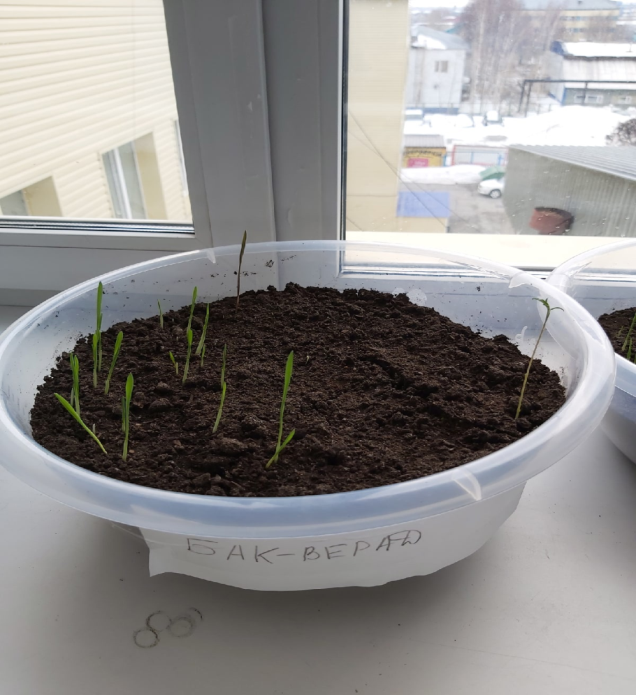 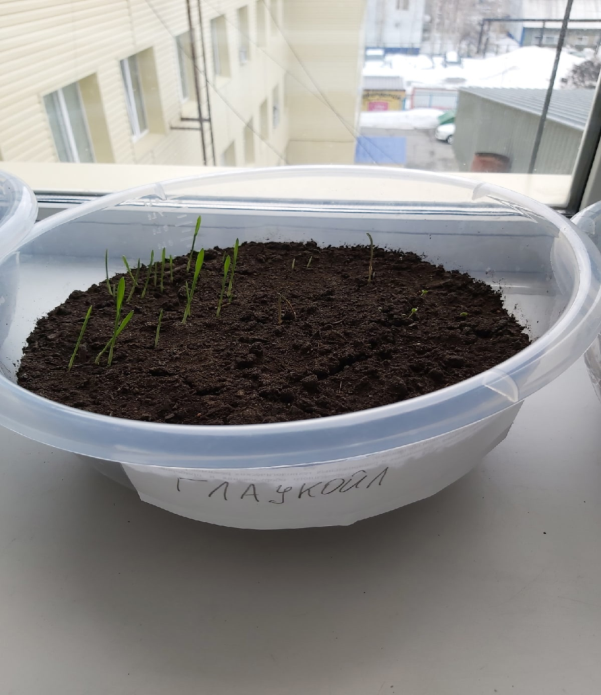 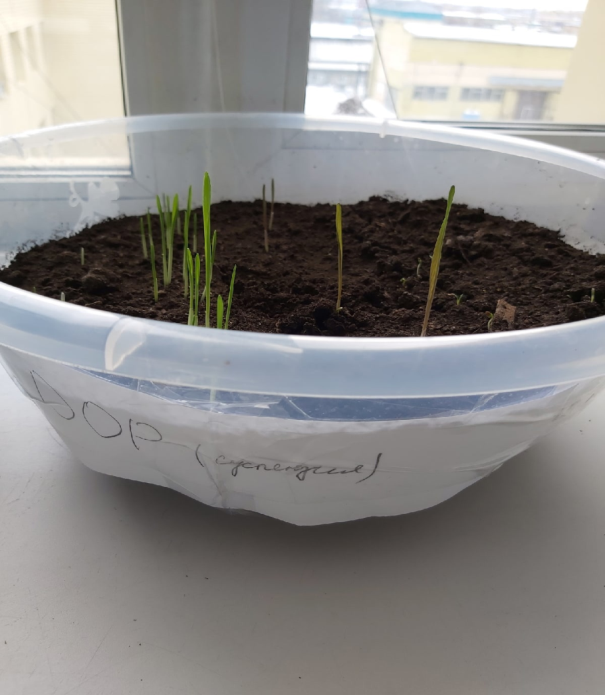 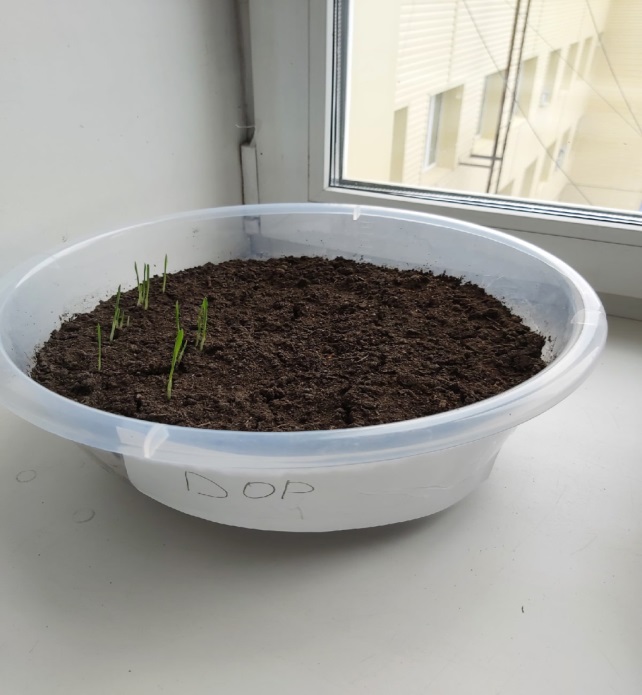 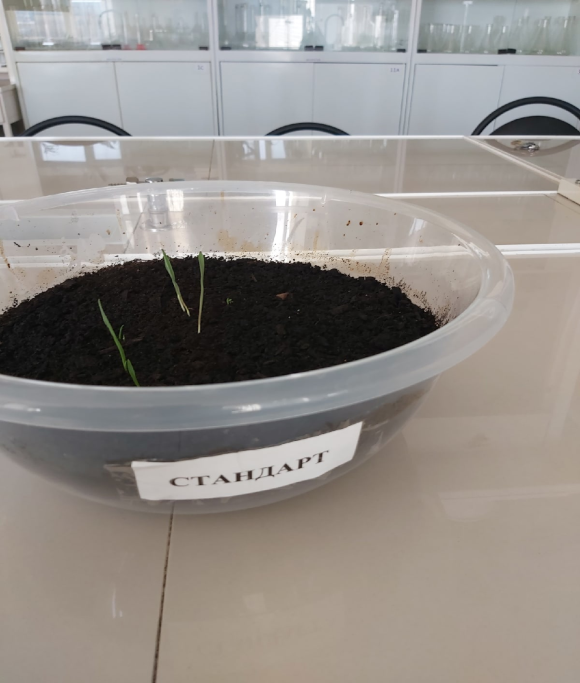 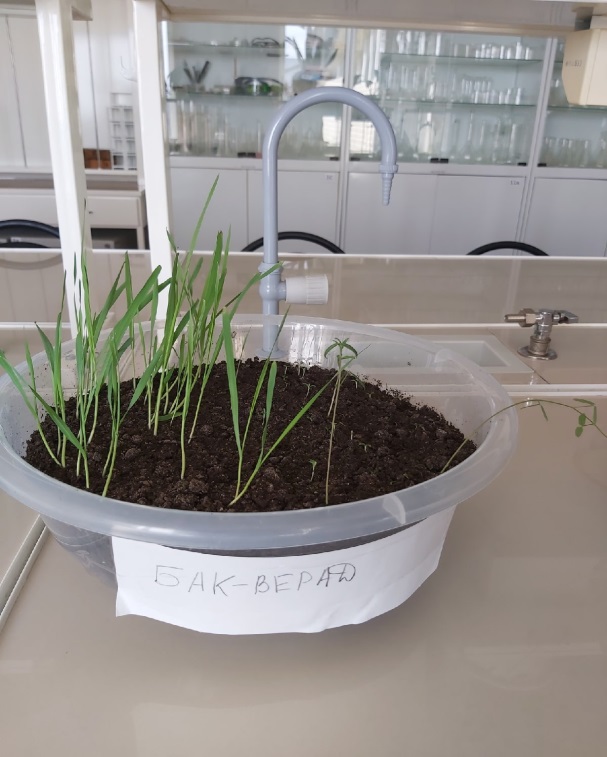 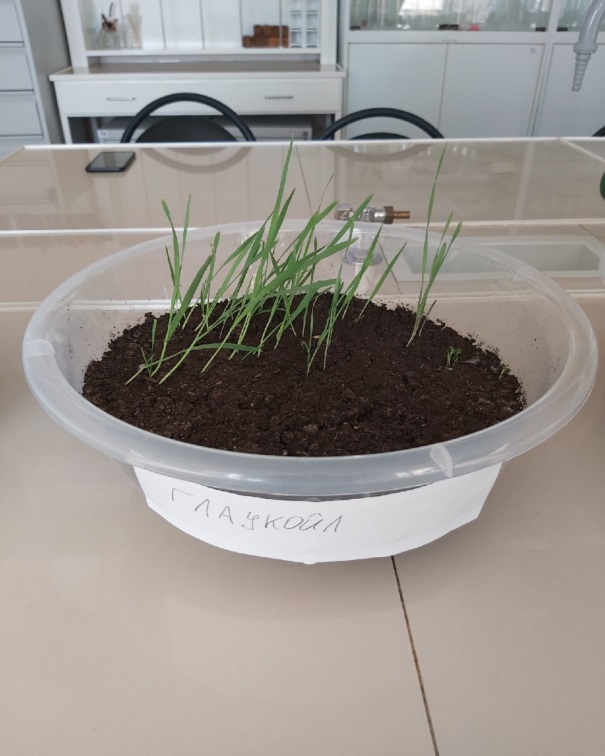 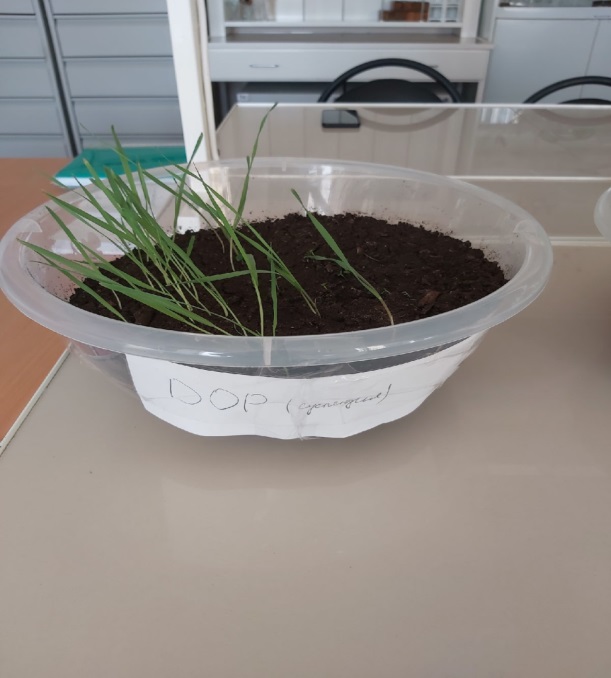 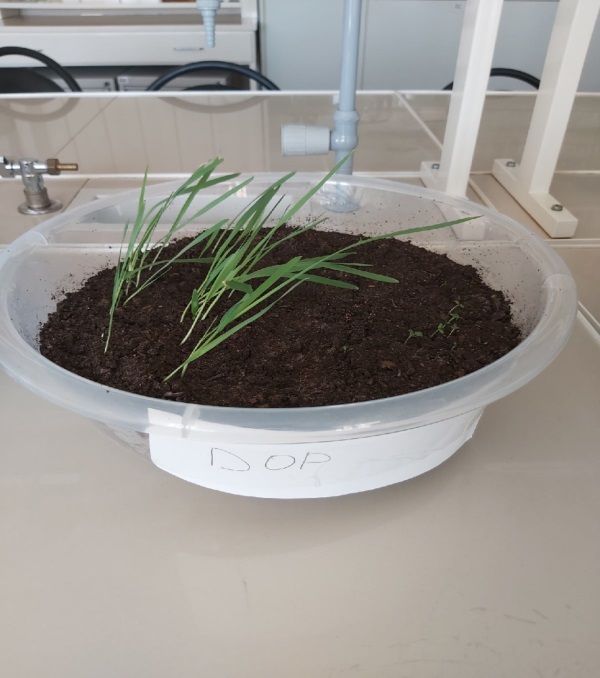 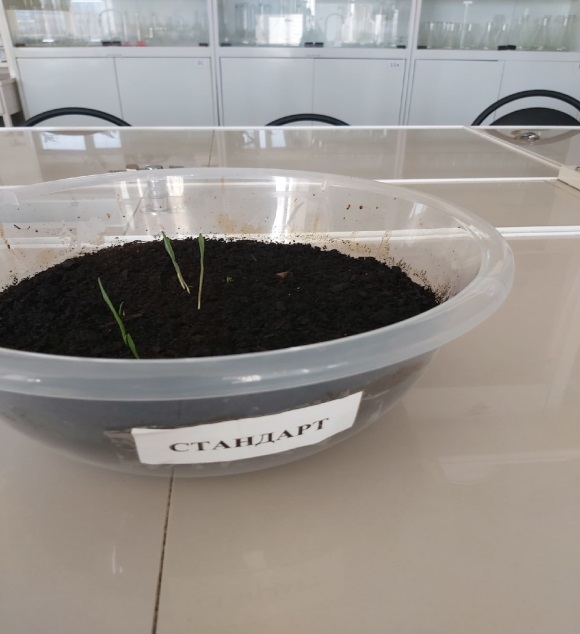 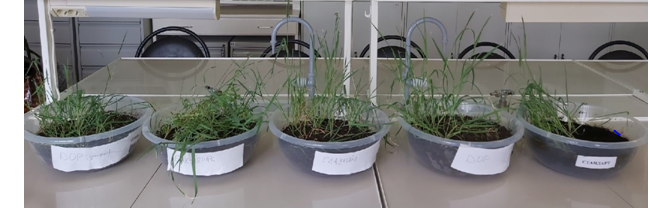 Выводы:1. Как показали исследования, биопрепараты (биодеструкторы), содержащие микроорганизмы, действительно оказывают положительное влияние на загрязненную нефтью и нефтепродуктами почву.  2. Положительное влияние биодеструкторов было выявлено при проведении химического анализа по процентному содержанию нефти и нефтепродуктов в анализируемых образцах почвы. Результаты показали, что уже после двух недель воздействия микроорганизмов содержание нефти и нефтепродуктов в почве уменьшилось почти в два раза. 3. Положительное влияние микроорганизмов также доказывается по состоянию сидерантов, которые были высеяны после двух недель работы биодеструкторов. Состояние и количество выросших растений коррелирует с остаточным процентным содержанием нефти и нефтепродуктов в почве.4. Самые лучшие результаты по количеству выросших растений после двух недель работы показали биопрепараты Бак-верад и DOP-UNI (суспензия).5. Самые лучшие результаты по содержанию нефти и нефтепродуктов в почве после работы микроорганизмов в течение двух месяцев показал биодеструктор ГлаукОйл.БИБЛИОГРАФИЧЕСКИЙ СПИСОК1. Демельханов М.Д., Оказова З.П., Чупанова И.М.Экологические последствия разливов нефти  // Успехи современного естествознания. – 2015. – № 12. – С. 91-94;2. ГаббасоваИ. М. Абдрахманов Р. Ф. Хабиров И. К.ХазиевФ. Х. Изменение свойств почв и состава грунтовых вод при загрязнений нефтью и нефтепродуктами сточными водами в Башкирии//Почвоведение.1997.-№11.-С.1362-1372. 3. Кожевин П. А. Биологический компонент качества почвы и проблема устойчивости  //Почвоведение.2001.-№4.-С.44-48.3. 4.  Колесников С. И. Казеев К. Ш. Татосян М. Л., Вальков В. Ф.Влияние загрязнения нефтью и нефтепродуктами на биологическое состояние чернозема обыкновенного  // Почвоведение 2006.-№5.-С.616-620.5. Вальков В. Биоремедиация принципы, проблемы, подходы //Биотехнология . 1995.-№34.-С 20-27.№п/пСидерантыБак- верадDOP-UNI(сухой)DOP-UNI(суспензия)ГлаукОйлЗагрязненная почва1.ячмень2924253672.рожь4040633.клевер26111341№п/пМестоотбора пробДатаанализаПока-зания прибораСизммг/дм3Масса навескиmмгСуммарный объём экстрактаVсм3Объём экстракта, взятый для разбавленияVсм3Oбъём экстрата, полученный после разбавленияVсм³Объём алик-воты экстратаVалсм3Объём элюата, после пропус-кания экстрата Vэлюатсм3Содер-жаниенефте-продуктовХмг/кгСодержа-ниенефте-продуктовХ%1Проба 1, загрязненная07.04.2113,50,526,51,010,05,010,014310,01,42Бак верад07.04.2133,10,527,05,010,05,09,87006,60,73Дор (сухой)07.04.2126,70,527,55,010,05,09,95815,30,64Дор (суспензия)07.04.2127,70,527,05,010,05,09,95923,40,65Глаукойл07.04.2152,30,527,05,010,05,09,811070,91,1№п/пМестоотбора пробДатаанализаПока-зания прибораСизммг/дм3Масса навескиmмгСуммар-ный объём экстрактаVсм3Объём экстракта, взятый для разбавленияVсм3Oбъём экстрата, полученный после разбавленияVсм³Объём алик-воты экстратаVалсм3Объём элюата, после пропус-кания экстрата Vэлюатсм3Содер-жаниенефте-продуктовХмг/кгСодержа-ниенефте-продуктовХ%1Бак верад01.06.215,50,527,02,010,05,09,82910,60,32Дор (сухой)01.06.2110,70,526,05,010,05,010,02225,60,23Дор (суспензия)01.06.2113,90,526,05,010,05,010,02891,20,34Глаукойл01.06.214,40,526,02,010,05,09,92265,10,2